IGAZOLÁSHivatalosan igazolom, hogy …………………………………………………………………………………………….., Ipari gépész - 4 0715 10 09 szakmájú 10/3 osztályos tanuló az egybefüggő szakmai gyakorlatra előírt 140 órából (napi 7 óra, 20 nap) …………………………………………………..-tól  …………………………………………………..-igterjedő időben …………. órát teljesített.………………………………………, 2023. …………………hó………nap							……………………………………………………..								cégszerű aláírás(PH)IGAZOLÁSHivatalosan igazolom, hogy …………………………………………………………………………………………….., Ipari gépész - 4 0715 10 09 szakmájú 10/3 osztályos tanuló az egybefüggő szakmai gyakorlatra előírt 140 órából (napi 7 óra, 20 nap) …………………………………………………..-tól  …………………………………………………..-igterjedő időben …………. órát teljesített.………………………………………, 2023. …………………hó………nap							……………………………………………………..								cégszerű aláírás(PH)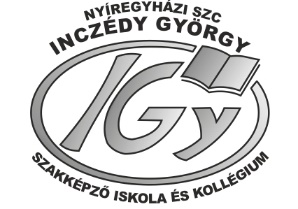 NYÍREGYHÁZI SZC INCZÉDY GYÖRGYSzakképző Iskola és Kollégium4400 Nyíregyháza, Árok utca 53. Tel.: 42/512-320  OM azonosító: 203045/004 E-mail: iskola@inczedy.edu.hu  Honlap: www.inczedy.hu NYÍREGYHÁZI SZC INCZÉDY GYÖRGYSzakképző Iskola és Kollégium4400 Nyíregyháza, Árok utca 53. Tel.: 42/512-320  OM azonosító: 203045/004 E-mail: iskola@inczedy.edu.hu  Honlap: www.inczedy.hu 